МУНИЦИПАЛЬНОЕ КАЗЕННОЕ УЧРЕЖДЕНИЕ ОТДЕЛ ОБРАЗОВАНИЯАДМИНИСТРАЦИИ БУРЕЙСКОГО РАЙОНАП  Р  И  К  А  Зот 16.06.2020                                                                                                                          № 113п. НовобурейскийО внесении изменений в приказ МКУОтдел   образования   администрации Бурейского    района    от   19.12.2019 № 262В связи с увеличением финансового обеспечения, внесением изменений в муниципальные задания по дополнительным образовательным программам бюджетных и автономных муниципальных учреждений образования Бурейского района, на основании приказа муниципального казенного учреждения Отдел образования администрации Бурейского района от 16.06.2020 № 112 «О внесении изменений в приказ МКУ Отдел образования администрации Бурейского района от 19.12.2019 № 261»приказываю:Приложение к приказу изложить в новой редакции, согласно приложению к настоящему приказу.2. Настоящий приказ опубликовать на официальном сайте органов местного самоуправления Бурейского района.3. Контроль за исполнением настоящего постановления возложить на Скрипелеву Е.А., главного бухгалтера МКУ Отдел образования администрации Бурейского района.Начальник									С.Г.Воробец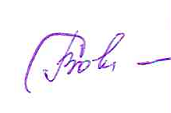 Приложениек приказу МКУ Отдел образованияадминистрации Бурейского района от 16.06.2020 года №  113Приложениек приказу МКУ Отдел образованияадминистрации Бурейского района от 19.12.2019 года № 262Значения нормативных затрат на оказание муниципальных услуг в сфере образования муниципальными бюджетными и автономными учреждениями на 2020 год и плановый период 2021-2022 годыНаименование муниципальной услуги, показатель, характеризующий содержание муниципальной услуги, показатель, характеризующий условия (формы) оказания муниципальной услугиЗначения нормативных затрат (рублей)Значения нормативных затрат (рублей)Значения нормативных затрат (рублей)Наименование муниципальной услуги, показатель, характеризующий содержание муниципальной услуги, показатель, характеризующий условия (формы) оказания муниципальной услуги2020 год2021 год2022 годРеализация дополнительных общеразвивающих программ, вид образовательной программы – не указано, категория потребителей - не указано, направление образовательной программы – физкультурно-спортивное, форма образования и реализации образовательных программ - очная (показатель объема – количество человеко-часов) – МАУ ДОД ЦВР94,7085,8585,85Реализация дополнительных общеразвивающих программ, вид образовательной программы – не указано, категория потребителей - не указано, направление образовательной программы – социально-педагогическое, форма образования и реализации образовательных программ - очная (показатель объема – количество человеко-часов) – МАУ ДОД ЦВР105,2895,8195,81Реализация дополнительных общеразвивающих программ, вид образовательной программы – не указано, категория потребителей - не указано, направление образовательной программы – естественно-научное, форма образования и реализации образовательных программ - очная (показатель объема – количество человеко-часов) – МАУ ДОД ЦВР105,5696,0896,08Реализация дополнительных общеразвивающих программ, вид образовательной программы – не указано, категория потребителей - не указано, направление образовательной программы – художественное, форма образования и реализации образовательных программ - очная (показатель объема – количество человеко-часов) – МАУ ДОД ЦВР107,2997,7397,73Реализация дополнительных общеразвивающих программ, вид образовательной программы – не указано, категория потребителей - не указано, направление образовательной программы – техническое, форма образования и реализации образовательных программ - очная (показатель объема – количество человеко-часов) – МАУ ДОД ЦВР101,57--Реализация дополнительных предпрофессиональных программ в области физической культуры и спорта, вид образовательной программы – не указано, категория потребителей - не указано, особенности оказания муниципальной услуги в зависимости от этапа подготовки - этап начальной подготовки (показатель объема – количество человеко-часов)  – МАУ ДОД ЦВР131,89134,60134,60Реализация дополнительных предпрофессиональных программ в области физической культуры и спорта, вид образовательной программы – не указано, категория потребителей - не указано, особенности оказания муниципальной услуги в зависимости от этапа подготовки – тренировочный этап (показатель объема – количество человеко-часов) – МАУ ДОД ЦВР131,89134,60134,60Реализация дополнительных общеразвивающих программ, вид образовательной программы – не указано, категория потребителей - не указано, направление образовательной программы – техническое, форма образования и реализации образовательных программ - очная (показатель объема – количество человеко-часов) – МОБУ Новобурейская СОШ № 360,00--Реализация дополнительных общеразвивающих программ, вид образовательной программы – не указано, категория потребителей - не указано, направление образовательной программы – физкультурно-спортивное, форма образования и реализации образовательных программ - очная (показатель объема – количество человеко-часов) – МОБУ Талаканская СОШ № 568,75--Присмотр и уход, категория потребителей - дети-инвалиды, возраст обучающихся - не указано, справочник периодов пребывания – группа полного дня (показатель объема – число детей) - р.п. Новобурейский146644,00146377,00149568,00Присмотр и уход, категория потребителей - дети-инвалиды, возраст обучающихся - не указано, справочник периодов пребывания – группа краткосрочного пребывания (показатель объема – число детей) - р.п. Новобурейский117073,16116635,60118835,22Присмотр и уход, категория потребителей - дети-сироты и дети, оставшиеся без попечения родителей, возраст обучающихся - не указано, справочник периодов пребывания – группа полного дня (показатель объема – число детей) - р.п. Новобурейский58340,0057817,0059520,00Присмотр и уход, категория потребителей - дети-сироты и дети, оставшиеся без попечения родителей, возраст обучающихся - не указано, справочник периодов пребывания – группа краткосрочного пребывания (показатель объема – число детей) - р.п. Новобурейский46966,6046378,0047699,70Присмотр и уход, категория потребителей - физические лица за исключением льготных категорий, возраст обучающихся - не указано, справочник периодов пребывания – группа полного дня (показатель объема – число детей) - р.п. Новобурейский58340,0057817,0059520,00Присмотр и уход, категория потребителей - физические лица за исключением льготных категорий, возраст обучающихся - не указано, справочник периодов пребывания – группа краткосрочного пребывания (показатель объема – число детей) - р.п. Новобурейский46966,6046378,0047699,70Реализация основных общеобразовательных программ дошкольного образования, вид образовательной программы – не указано, категория потребителей - не указано, возраст обучающихся - от 1 года до 3 лет, справочник периодов пребывания – группа полного дня, форма образования и реализации образовательных программ - очная (показатель объема – число обучающихся) р.п.Новобурейский120348,99122150,00128160,00Реализация основных общеобразовательных программ дошкольного образования, вид образовательной программы – не указано, категория потребителей - не указано, возраст обучающихся - от 1 года до 3 лет, справочник периодов пребывания – группа краткосрочного пребывания, форма образования и реализации образовательных программ - очная (показатель объема – число обучающихся) р.п.Новобурейский73577,7973070,4076656,00Реализация основных общеобразовательных программ дошкольного образования, вид образовательной программы – не указано, категория потребителей - не указано, возраст обучающихся - от 3 года до 8 лет, справочник периодов пребывания – группа полного дня, форма образования и реализации образовательных программ - очная (показатель объема – число обучающихся) - р.п. Новобурейский64319,0064130,0068050,00Реализация основных общеобразовательных программ дошкольного образования, вид образовательной программы – не указано, категория потребителей - не указано, возраст обучающихся - от 3 года до 8 лет, справочник периодов пребывания – группа краткосрочного пребывания, форма образования и реализации образовательных программ - очная (показатель объема – число обучающихся) - р.п. Новобурейский40933,4039590,2042298,00Присмотр и уход, категория потребителей - дети-инвалиды, возраст обучающихся - не указано, справочник периодов пребывания – группа полного дня (показатель объема – число детей) - р.п. Бурея147213,94147078,88150426,70Присмотр и уход, категория потребителей - дети-инвалиды, возраст обучающихся - не указано, справочник периодов пребывания - группа краткосрочного пребывания (показатель объема – число детей) - р.п. Бурея117643,10117337,48119693,92Присмотр и уход, категория потребителей - дети-сироты и дети, оставшиеся без попечения родителей, возраст обучающихся - не указано, справочник периодов пребывания – группа полного дня (показатель объема – число детей) - р.п. Бурея64177,6066943,2968031,77Присмотр и уход, категория потребителей - дети-инвалид дети-сироты и дети, оставшиеся без попечения родителей, возраст обучающихся - не указано, справочник периодов пребывания – группа краткосрочного пребывания (показатель объема – число детей) - р.п. Бурея52804,2055504,2956211,47Присмотр и уход, категория потребителей - физические лица за исключением льготных категорий, возраст обучающихся - не указано, справочник периодов пребывания – группа полного дня (показатель объема – число детей) - р.п. Бурея64177,6066943,2968031,77Присмотр и уход, категория потребителей - физические лица за исключением льготных категорий, возраст обучающихся - не указано, справочник периодов пребывания – группа полного дня (показатель объема – число детей) - р.п. Бурея52804,2055504,2956211,47Реализация основных общеобразовательных программ дошкольного образования, вид образовательной программы – не указано, категория потребителей - не указано, возраст обучающихся - от 1 года до 3 лет, справочник периодов пребывания – группа полного дня, форма образования и реализации образовательных программ - очная (показатель объема – число обучающихся) - р.п. Бурея121694,02123807,27130184,08Реализация основных общеобразовательных программ дошкольного образования, вид образовательной программы – не указано, категория потребителей - не указано, возраст обучающихся - от 1 года до 3 лет, справочник периодов пребывания – группа краткосрочного пребывания, форма образования и реализации образовательных программ - очная (показатель объема – число обучающихся) - р.п. Бурея74922,8374727,6678680,09Реализация основных общеобразовательных программ дошкольного образования, вид образовательной программы – не указано, категория потребителей - не указано, возраст обучающихся - от 3 года до 8 лет, справочник периодов пребывания – группа полного дня, форма образования и реализации образовательных программ - очная (показатель объема – число обучающихся) - р.п. Бурея68678,7870608,6674454,03Реализация основных общеобразовательных программ дошкольного образования, вид образовательной программы – не указано, категория потребителей - не указано, возраст обучающихся - от 3 года до 8 лет, справочник периодов пребывания – группа краткосрочного пребывания, форма образования и реализации образовательных программ - очная (показатель объема – число обучающихся) - р.п. Бурея45293,1846068,8648702,03Присмотр и уход, категория потребителей - дети-инвалиды, возраст обучающихся - не указано, справочник периодов пребывания – группа полного дня (показатель объема – число детей) -  р.п.Талакан 147821,60147605,80151725,54Присмотр и уход, категория потребителей - дети-инвалиды, возраст обучающихся - не указано, справочник периодов пребывания – группа краткосрочного пребывани (показатель объема – число детей) -  р.п.Талакан118250,76117864,40120992,76Присмотр и уход, категория потребителей - дети-сироты и дети, оставшиеся без попечения родителей, возраст обучающихся - не указано, справочник периодов пребывания – группа полного дня (показатель объема – число детей) - р.п.Талакан70401,5373794,6980906,27Присмотр и уход, категория потребителей - дети-сироты и дети, оставшиеся без попечения родителей, возраст обучающихся - не указано, справочник периодов пребывания – группа краткосрочного пребывания (показатель объема – число детей) - р.п.Талакан59028,1362355,6969085,97Присмотр и уход, категория потребителей - физические лица за исключением льготных категорий, возраст обучающихся - не указано, справочник периодов пребывания – группа полного дня (показатель объема – число детей) - р.п.Талакан70401,5373794,6980906,27Присмотр и уход, категория потребителей - физические лица за исключением льготных категорий, возраст обучающихся - не указано, справочник периодов пребывания – группа краткосрочного пребывания (показатель объема – число детей) - р.п.Талакан59028,1362355,6969085,97Реализация основных общеобразовательных программ дошкольного образования, вид образовательной программы – не указано, категория потребителей - не указано, возраст обучающихся - от 1 года до 3 лет, справочник периодов пребывания – группа полного дня, форма образования и реализации образовательных программ - очная (показатель объема – число обучающихся) – р.п. Талакан123128,06125051,43133245,63Реализация основных общеобразовательных программ дошкольного образования, вид образовательной программы – не указано, категория потребителей - не указано, возраст обучающихся - от 1 года до 3 лет, справочник периодов пребывания – группа краткосрочного пребывания, форма образования и реализации образовательных программ - очная (показатель объема – число обучающихся) – р.п. Талакан76356,8775971,8281741,63Реализация основных общеобразовательных программ дошкольного образования, вид образовательной программы – не указано, категория потребителей - не указано, возраст обучающихся - от 3 года до 8 лет, справочник периодов пребывания – группа полного дня, форма образования и реализации образовательных программ - очная (показатель объема – число обучающихся) - р.п. Талакан73327,0875472,4084140,48Реализация основных общеобразовательных программ дошкольного образования, вид образовательной программы – не указано, категория потребителей - не указано, возраст обучающихся - от 3 года до 8 лет, справочник периодов пребывания –  группа краткосрочного пребывания, форма образования и реализации образовательных программ - очная (показатель объема – число обучающихся) - р.п. Талакан49941,4850932,6058388,48Реализация основных общеобразовательных программ начального общего образования, вид образовательной программы – не указано, категория потребителей – обучающиеся за исключением обучающихся с ОВЗ и детей-инвалидов, место обучения - не указано (показатель объема – число обучающихся) – МОБУ Новобурейская СОШ № 143155,0045086,0048700,00Реализация основных общеобразовательных программ начального общего образования, вид образовательной программы – не указано, категория потребителей – дети-инвалиды, место обучения - не указано (показатель объема – число обучающихся) – МОБУ Новобурейская СОШ № 1102122,99104054,00109203,98Реализация основных общеобразовательных программ начального общего образования, вид образовательной программы - адаптированная образовательная программа, категория потребителей –  обучающиеся с ОВЗ, место обучения - не указано (показатель объема – число обучающихся) – МОБУ Новобурейская СОШ № 1249789,96251720,96260614,96Реализация основных общеобразовательных программ начального общего вид образовательной программы - адаптированная образовательная программа начального общего образования, категория потребителей –  обучающиеся с ОВЗ, место обучения - проходящие обучение по состоянию здоровья на дому (показатель объема – число обучающихся) – МОБУ Новобурейская СОШ № 1249789,96251720,96260614,96Реализация основных общеобразовательных программ основного общего образования, вид образовательной программы – не указано, категория потребителей – обучающиеся за исключением обучающихся с ОВЗ и детей-инвалидов, место обучения - не указано (показатель объема – число обучающихся) – МОБУ Новобурейская СОШ № 159736,0061667,0065443,00Реализация основных общеобразовательных программ основного общего образования, вид образовательной программы – не указано, категория потребителей – дети-инвалиды, место обучения - не указано (показатель объема – число обучающихся) – МОБУ Новобурейская СОШ № 1146377,59148308,60153879,80Реализация основных общеобразовательных программ основного общего образования, вид образовательной программы - адаптированная образовательная программа, категория потребителей –  обучающиеся с ОВЗ, место обучения - не указано (показатель объема – число обучающихся) – МОБУ Новобурейская СОШ № 1357566,48359497,48369444,50Реализация основных общеобразовательных программ основного общего образования, вид образовательной программы - адаптированная образовательная программа начального общего образования, категория потребителей –  обучающиеся с ОВЗ, место обучения - проходящие обучение по состоянию здоровья на дому (показатель объема – число обучающихся)  – МОБУ Новобурейская СОШ № 1357566,48359497,48369444,50Реализация основных общеобразовательных программ среднего общего образования, вид образовательной программы – не указано, категория потребителей – обучающиеся за исключением обучающихся с ОВЗ и детей-инвалидов, место обучения - не указано (показатель объема – число обучающихся) – МОБУ Новобурейская СОШ № 161632,0063563,0067502,00Реализация основных общеобразовательных программ среднего общего образования, вид образовательной программы – не указано, категория потребителей – дети-инвалиды, место обучения - не указано (показатель объема – число обучающихся) – МОБУ Новобурейская СОШ № 1151307,19153238,19159233,20Реализация основных общеобразовательных программ начального общего образования, вид образовательной программы – не указано, категория потребителей – обучающиеся за исключением обучающихся с ОВЗ и детей-инвалидов, место обучения - не указано (показатель объема – число обучающихся) – МОБУ Новобурейская СОШ № 345978,0848098,9651500,68Реализация основных общеобразовательных программ начального общего образования, вид образовательной программы – не указано, категория потребителей – дети-инвалиды, место обучения - не указано (показатель объема – число обучающихся) – МОБУ Новобурейская СОШ № 3102478,01104544,45109765,27Реализация основных общеобразовательных программ начального общего образования, вид образовательной программы - адаптированная образовательная программа, категория потребителей –  обучающиеся с ОВЗ, место обучения - не указано (показатель объема – число обучающихся) – МОБУ Новобурейская СОШ № 3250144,98252211,42261176,24Реализация основных общеобразовательных программ начального общего вид образовательной программы - адаптированная образовательная программа начального общего образования, категория потребителей –  обучающиеся с ОВЗ, место обучения - проходящие обучение по состоянию здоровья на дому (показатель объема – число обучающихся) – МОБУ Новобурейская СОШ № 3250144,98252211,42261176,24Реализация основных общеобразовательных программ основного общего образования, вид образовательной программы – не указано, категория потребителей – обучающиеся за исключением обучающихся с ОВЗ и детей-инвалидов, место обучения - не указано (показатель объема – число обучающихся) – МОБУ Новобурейская СОШ № 362642,3964765,1068319,27Реализация основных общеобразовательных программ основного общего образования, вид образовательной программы – не указано, категория потребителей – дети-инвалиды, место обучения - не указано (показатель объема – число обучающихся) – МОБУ Новобурейская СОШ № 3146732,62148799,06154441,08Реализация основных общеобразовательных программ основного общего образования, вид образовательной программы - адаптированная образовательная программа, категория потребителей –  обучающиеся с ОВЗ, место обучения - не указано (показатель объема – число обучающихся) – МОБУ Новобурейская СОШ № 3357921,51359987,94370005,79Реализация основных общеобразовательных программ основного общего образования, вид образовательной программы - адаптированная образовательная программа начального общего образования, категория потребителей –  обучающиеся с ОВЗ, место обучения - проходящие обучение по состоянию здоровья на дому (показатель объема – число обучающихся)  – МОБУ Новобурейская СОШ № 3357921,51359987,94370005,79Реализация основных общеобразовательных программ среднего общего образования, вид образовательной программы – не указано, категория потребителей – обучающиеся за исключением обучающихся с ОВЗ и детей-инвалидов, место обучения - не указано (показатель объема – число обучающихся) – МОБУ Новобурейская СОШ № 365901,8167812,1671400,15Реализация основных общеобразовательных программ среднего общего образования, вид образовательной программы – не указано, категория потребителей – дети-инвалиды, место обучения - не указано (показатель объема – число обучающихся) – МОБУ Новобурейская СОШ № 3151683,10153728,65159794,49Реализация основных общеобразовательных программ начального общего образования, вид образовательной программы – не указано, категория потребителей – обучающиеся за исключением обучающихся с ОВЗ и детей-инвалидов, место обучения - не указано (показатель объема – число обучающихся) – МОБУ Бурейская СОШ 52990,1354324,3158196,00Реализация основных общеобразовательных программ начального общего образования, вид образовательной программы – не указано, категория потребителей – дети-инвалиды, место обучения - не указано (показатель объема – число обучающихся) – МОБУ Бурейская СОШ103359,84105557,83111107,08Реализация основных общеобразовательных программ начального общего образования, вид образовательной программы - адаптированная образовательная программа, категория потребителей –  обучающиеся с ОВЗ, место обучения - не указано (показатель объема – число обучающихся) – МОБУ Бурейская СОШ251026,81253224,81262518,05Реализация основных общеобразовательных программ начального общего вид образовательной программы - адаптированная образовательная программа начального общего образования, категория потребителей –  обучающиеся с ОВЗ, место обучения - проходящие обучение по состоянию здоровья на дому (показатель объема – число обучающихся) – МОБУ Бурейская СОШ251026,81253224,81262518,05Реализация основных общеобразовательных программ основного общего образования, вид образовательной программы – не указано, категория потребителей – обучающиеся за исключением обучающихся с ОВЗ и детей-инвалидов, место обучения - не указано (показатель объема – число обучающихся) – МОБУ Бурейская СОШ69861,3471166,3675195,28Реализация основных общеобразовательных программ основного общего образования, вид образовательной программы – не указано, категория потребителей – дети-инвалиды, место обучения - не указано (показатель объема – число обучающихся) – МОБУ Бурейская СОШ147614,45149812,44155782,89Реализация основных общеобразовательных программ основного общего образования, вид образовательной программы - адаптированная образовательная программа, категория потребителей –  обучающиеся с ОВЗ, место обучения - не указано (показатель объема – число обучающихся) – МОБУ Бурейская СОШ358803,33361001,33371347,59Реализация основных общеобразовательных программ основного общего образования, вид образовательной программы - адаптированная образовательная программа начального общего образования, категория потребителей –  обучающиеся с ОВЗ, место обучения - проходящие обучение по состоянию здоровья на дому (показатель объема – число обучающихся)  – МОБУ Бурейская СОШ358803,33361001,33371347,59Реализация основных общеобразовательных программ среднего общего образования, вид образовательной программы – не указано, категория потребителей – обучающиеся за исключением обучающихся с ОВЗ и детей-инвалидов, место обучения - не указано (показатель объема – число обучающихся) – МОБУ Бурейская СОШ75680,8876591,7280719,05Реализация основных общеобразовательных программ среднего общего образования, вид образовательной программы – не указано, категория потребителей – дети-инвалиды, место обучения - не указано (показатель объема – число обучающихся) – МОБУ Бурейская СОШ152544,05154742,04161136,30Реализация основных общеобразовательных программ начального общего образования, вид образовательной программы – не указано, категория потребителей – обучающиеся за исключением обучающихся с ОВЗ и детей-инвалидов, место обучения - не указано (показатель объема – число обучающихся) – МОБУ Талаканская СОШ № 571776,1274912,1779602,86Реализация основных общеобразовательных программ начального общего образования, вид образовательной программы – не указано, категория потребителей – дети-инвалиды, место обучения - не указано (показатель объема – число обучающихся) – МОБУ Талаканская СОШ № 5105722,34108909,20115397,22Реализация основных общеобразовательных программ начального общего образования, вид образовательной программы - адаптированная образовательная программа, категория потребителей –  обучающиеся с ОВЗ, место обучения - не указано (показатель объема – число обучающихся) – МОБУ Талаканская СОШ № 5253389,31256576,17266808,19Реализация основных общеобразовательных программ начального общего вид образовательной программы - адаптированная образовательная программа начального общего образования, категория потребителей –  обучающиеся с ОВЗ, место обучения - проходящие обучение по состоянию здоровья на дому (показатель объема – число обучающихся) – МОБУ Талаканская СОШ № 5253389,31256576,17266808,19Реализация основных общеобразовательных программ основного общего образования, вид образовательной программы – не указано, категория потребителей – обучающиеся за исключением обучающихся с ОВЗ и детей-инвалидов, место обучения - не указано (показатель объема – число обучающихся) – МОБУ Талаканская СОШ № 589201,6492335,9897179,85Реализация основных общеобразовательных программ основного общего образования, вид образовательной программы – не указано, категория потребителей – дети-инвалиды, место обучения - не указано (показатель объема – число обучающихся) – МОБУ Талаканская СОШ № 5149976,95153163,81160073,03Реализация основных общеобразовательных программ основного общего образования, вид образовательной программы - адаптированная образовательная программа, категория потребителей –  обучающиеся с ОВЗ, место обучения - не указано (показатель объема – число обучающихся) – МОБУ Талаканская СОШ № 5361165,84364352,70375637,74Реализация основных общеобразовательных программ основного общего образования, вид образовательной программы - адаптированная образовательная программа начального общего образования, категория потребителей –  обучающиеся с ОВЗ, место обучения - проходящие обучение по состоянию здоровья на дому (показатель объема – число обучающихся)  – МОБУ Талаканская СОШ № 5361165,84364352,70375637,74Реализация основных общеобразовательных программ среднего общего образования, вид образовательной программы – не указано, категория потребителей – обучающиеся за исключением обучающихся с ОВЗ и детей-инвалидов, место обучения - не указано (показатель объема – число обучающихся) – МОБУ Талаканская СОШ № 5103144,09105626,62110514,27Реализация основных общеобразовательных программ среднего общего образования, вид образовательной программы – не указано, категория потребителей – дети-инвалиды, место обучения - не указано (показатель объема – число обучающихся) – МОБУ Талаканская СОШ № 5154961,89158093,40165426,44